Provisional agendaOrganization of the SessionOpeningAdoption of the AgendaWorking ArrangementsReport of the ChairpersonBackground on the IPETTerms of ReferenceReview of Regional and National Priorities and Requirements on Weather Radar SystemsPresentations by Team Members on Regional and National Weather Radar Priorities and RequirementsAnalysis and discussion of survey resultsReview of outputs of tasks of CBS and CIMO radar work groupsET-SBO and TT-WRDERQQIET-ORST Presentation and Review of the Work PlanWork PlanStatus of Existing Tasks and ActivitiesNew Tasks and ActivitiesFinalisation of the Work PlanWork Plan Group SessionsAny other BusinessClose of the Session__________World Meteorological Organization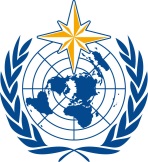 Commission for Instruments and Methods of Observation OPAG on Remote-Sensing TechnologiesInter-Programme Expert Team on Operational Weather Radars
Tokyo, Japan, 13-16 March 2017/ World Meteorological OrganizationCommission for Instruments and Methods of Observation OPAG on Remote-Sensing TechnologiesInter-Programme Expert Team on Operational Weather Radars
Tokyo, Japan, 13-16 March 2017Submitted by:
24.I.2017